Информация3 – 4 февраля 2024 г.г.Казань п.ЛевченкоРайон соревнований: п.Левченко.Лес: лиственных пород от хорошей до трудной проходимости, густые хвойные посадки с завалами и подлеском. Дорожная сеть развита хорошо в виде дорог и троп.    Карта: изготовлена на бумаге (80 г/см 2) лазерным принтером. Оборудование КП: станция закреплена к дереву сбоку от лыжни, номер КП на станции, призма закреплена на станции.На соревнованиях будет применяться бесконтактная система отметки sportident. Можно участвовать со своими контактными чипами.Финиш по пересечении линии финиша (б/к чипы), контактные чипы по финишной станции.Опасные места: на двух лыжнях низко наклонилось дерево, нужно проехать в приседе. На карте обозначено красной галочкой.В районе соревнований возможно появление следов от снегоходов отдыхающих с одной гусеницей3 февраля 2024 г.Лыжная гонка – спринт.Параметры дистанций:   Масштаб карты 1:5000, сечение рельефа – 2,5 м   Старт в 14.00 раздельный, по стартовому протоколу, интервал старта 1 минут.     На старте участник берет карту за 15 секунд до старта. От последнего КП до финиша 30 м.Считывание чипа в ДК «Полимер».Контрольное время 45 минут. По истечении контрольного времени участник должен вернуться с дистанции на финиш.Аварийный азимут на Юг к поселку.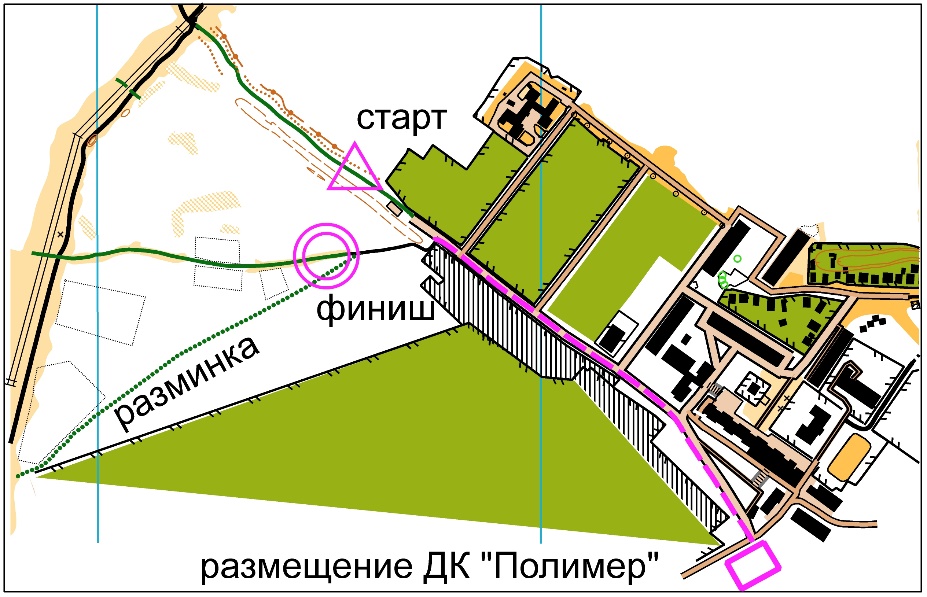 4 февраля 2024 г.Лыжная гонка – классика.Параметры дистанций:  Старт в 11.00 раздельный, по стартовому протоколу, интервал старта 1 минут. На старте участник берет карту за 15 секунд до старта. От последнего КП до финиша 20 м.В группах М21, М17 дистанция состоит из двух кругов. Дистанция с двух сторон на одном листе. Переворот карты на 10 КП. Нумерация на второй круг сквозная, на втором кругу на месте последнего КП первого круга находится старт.Считывание чипа в ДК «Полимер».Контрольное время 90 минут. По истечении контрольного времени участник должен вернуться с дистанции на финиш.Аварийный азимут на Юг к поселку.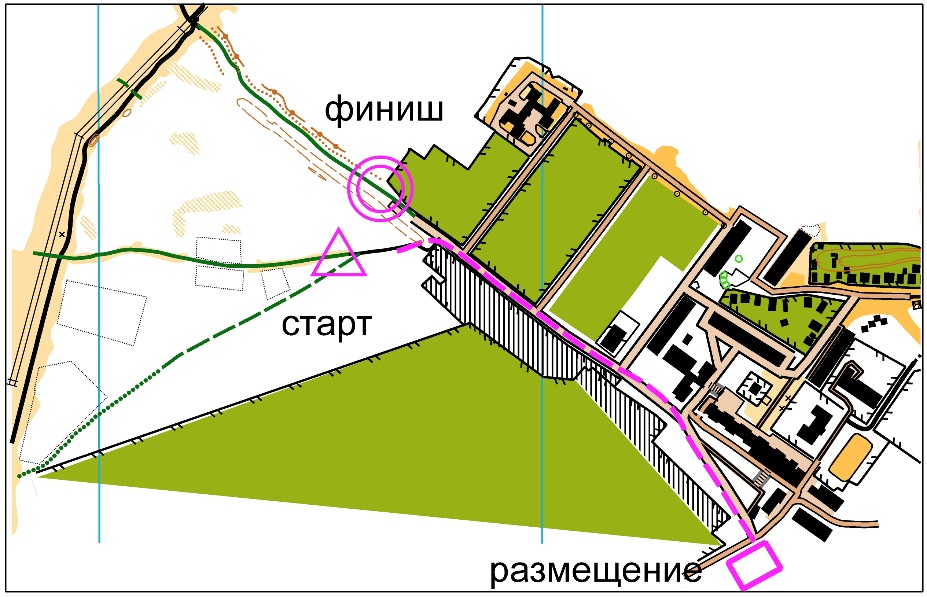 группаДлина дистанции, мКоличество пунктовМужчины300016М17300016М14220012М1215009М108005Женщины250015Ж17250015Ж14190011Ж1215009Ж108005ДиР8005Любители190011группаДлина дистанции, мКоличество пунктовКол-во круговмасштабМужчины60002327500М1760002327500М1438001517500М121500815000М101000515000Женщины42001717500Ж1742001717500Ж1430001317500Ж121500815000Ж101000515000ДиР1000515000Любители24001217500